Акция. Экологический марафон "Сдай макулатуру-спаси дерево"В силах каждого человека сделать вклад в общее дело сохранения лесов, экологии и естественной красоты нашей планеты. Например, каждый может сдать макулатуру, ведь это пусть не большой, но важный вклад в сохранение живой природы. Основной целью марафона стало стремление к сохранению окружающей среды и ресурсосбережению, бережное отношение к природе, привлечение внимания детей и их родителей к необходимости вторичного использования природных ресурсов. Дети, родители и педагоги нашего детского сада не остались равнодушными и собрали 380 кг. макулатуры. Благодаря этой акции, ненужная бумага не будет больше выбрасываться в мусорное ведро, и мы сохраним богатство нашей природы, лес.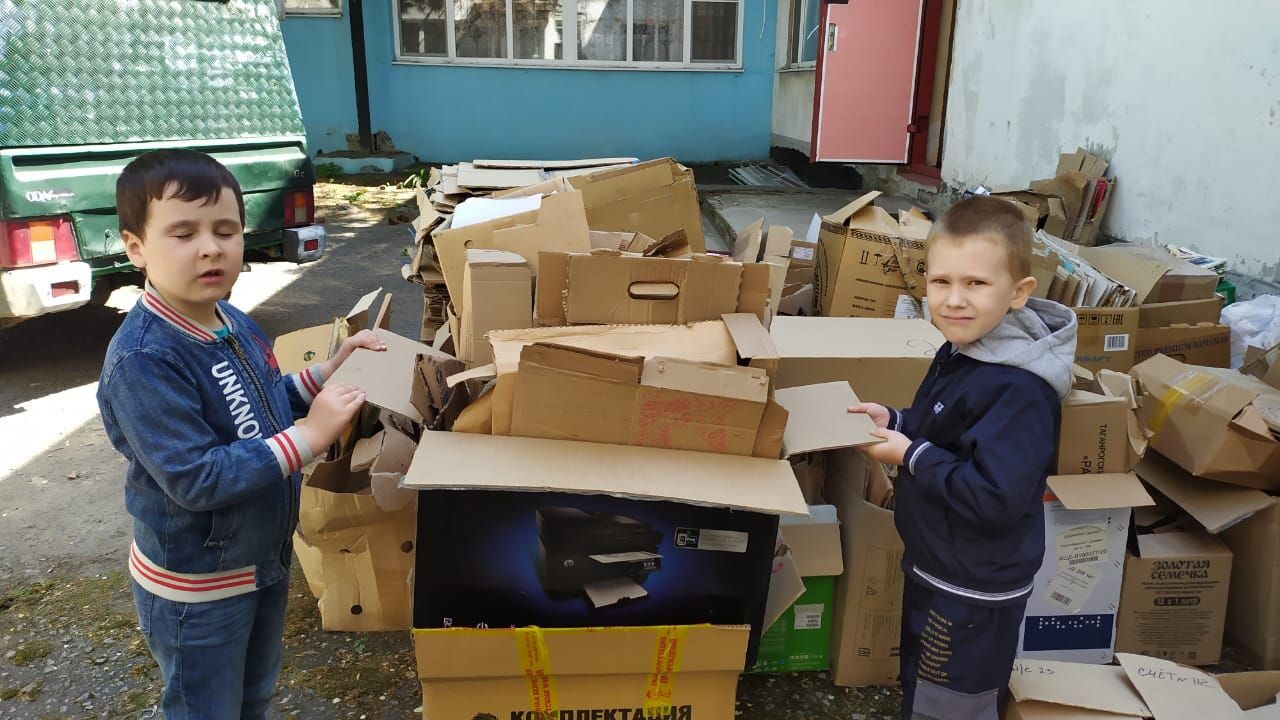 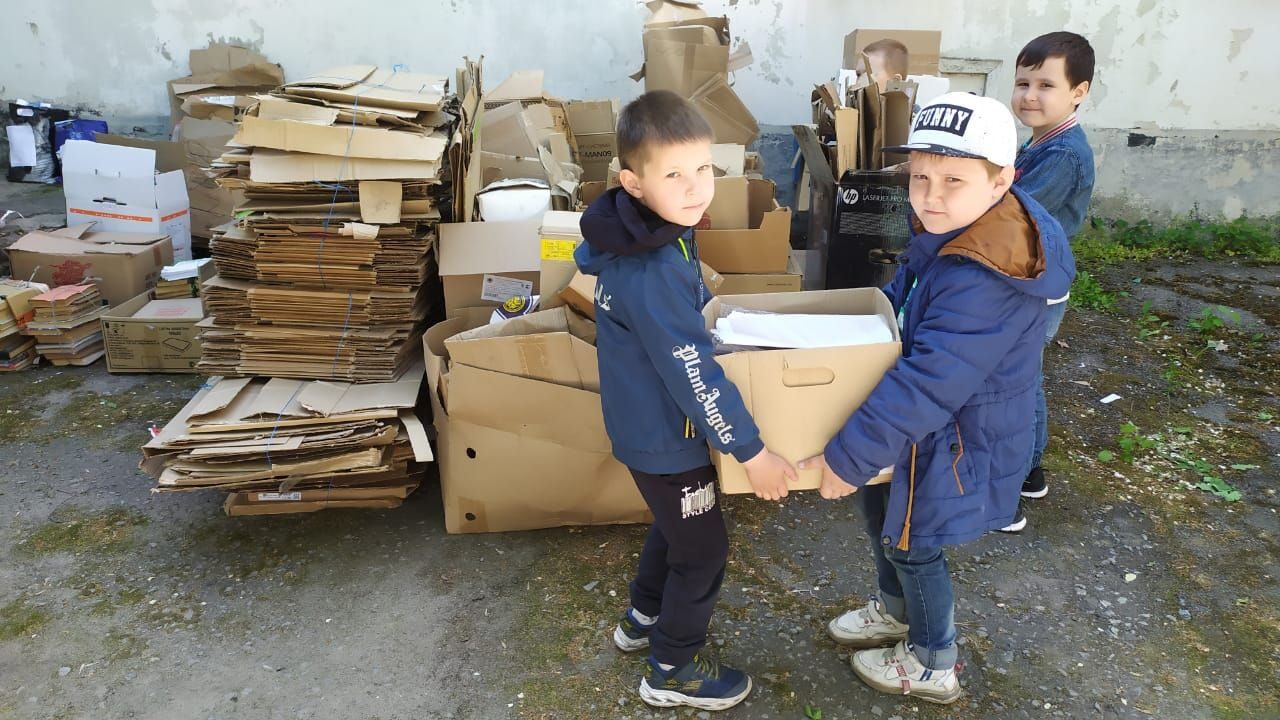 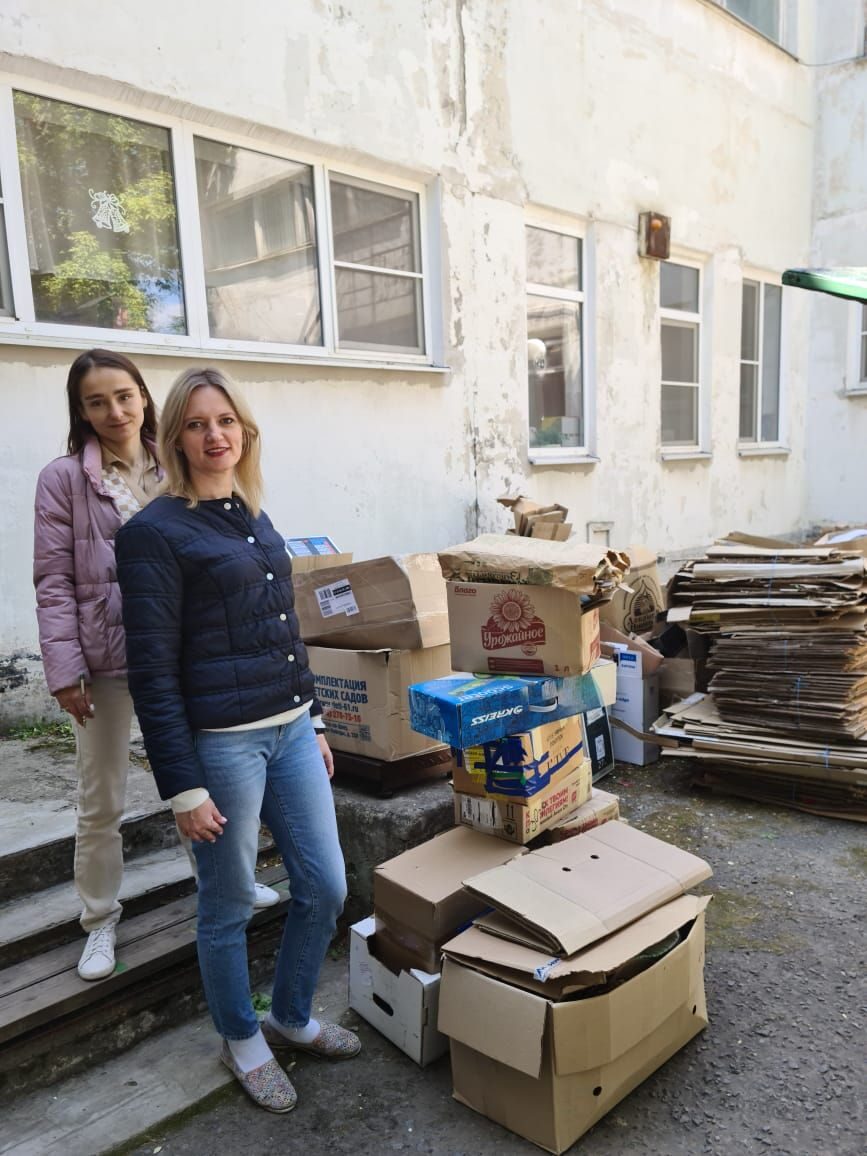 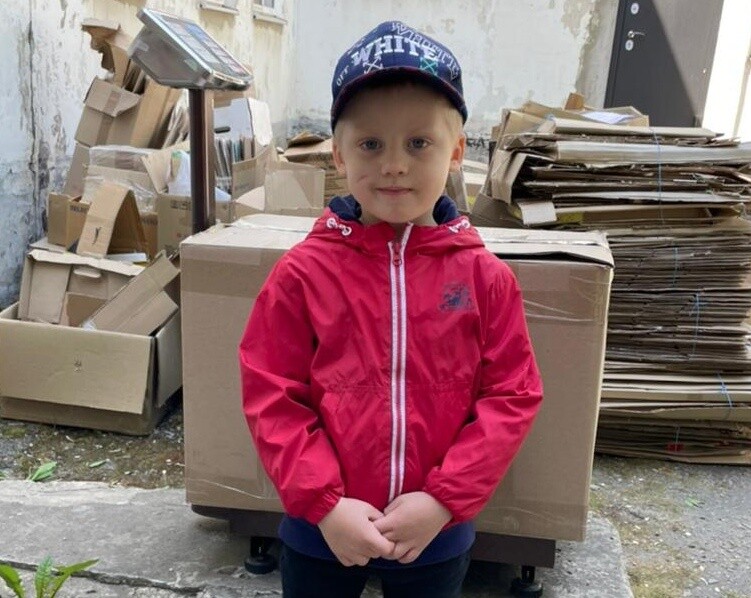 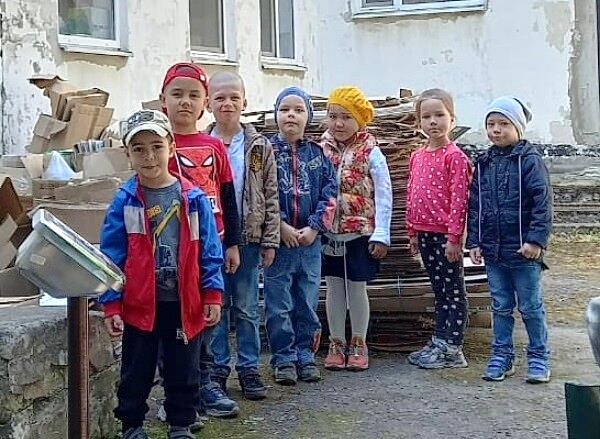 Марафон проводился в форме конкурсного соревнования. С большим энтузиазмом в нем участвовали родители воспитанников, которые приносили старые газеты, журналы, книги, картонные упаковки.Итак:- 1 место 195 кг - группа специалистов ДОУ Аббасова Н.И., Беда С.С., Корчагина Т.И., Шамраева В.М.- 2 место 60.5 кг - Леонова Н.Е. подготовительная группа №1- 3 место 57 кг - Бочалова Е.В. подготовительная группа №2- 4 место 26.5 кг - Слепченко Ж.Г. средняя группа №2- 5 место 20 кг - Магомедова Э.А. средняя группа №1- 6 место 11 кг - Малова А.В. старшая группа №2- 7 место 10 кг - Масаева Р.К. старшая группа №1.Благодарим всех участников марафона за активность, соревновательный дух и искреннее желание внести практический вклад в дело сохранения природных ресурсов.Экономя ресурсы, мы заботимся, прежде всего, о будущем нашей планеты!